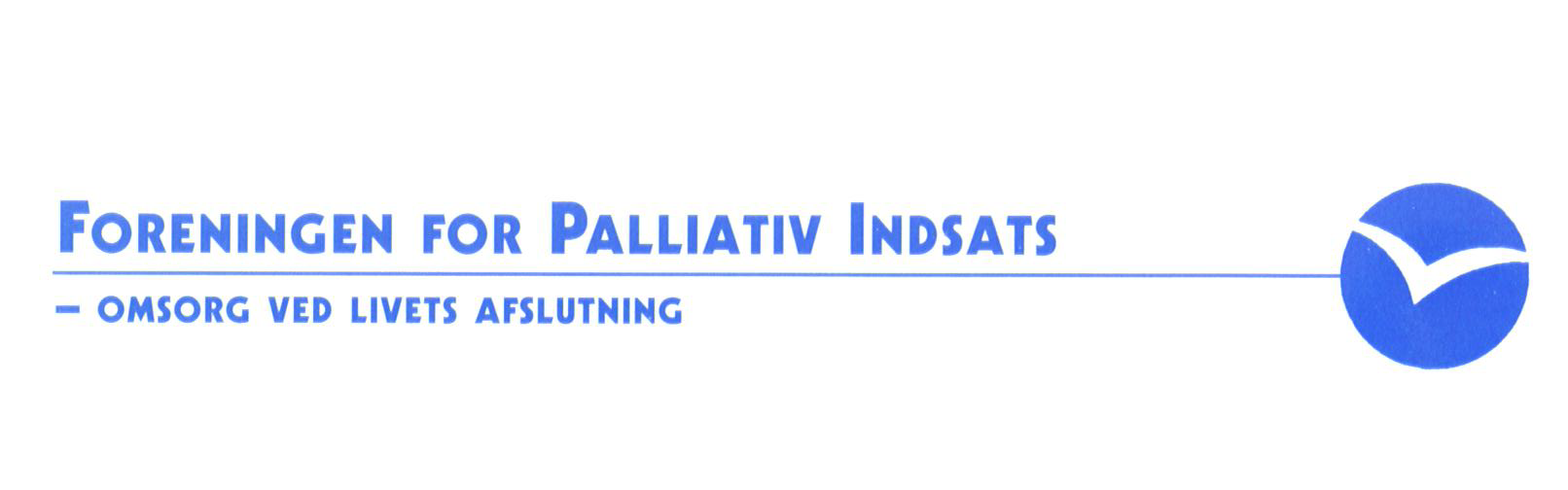 DagsordenOrdinær generalforsamling i Foreningen for Palliativ IndsatsTorsdag den 28. september 2023 kl. 17.00-18.15Comwell Kolding, Skovbrynet 1, 6000 KoldingValg af dirigent Valg af stemmetællere Godkendelse af dagsordenFormandens beretning v. Ole RaakjærForelæggelse af årsregnskab og budget: Fastsættelse af kontingentIndkomne forslag Forslag, der ønskes optaget på generalforsamlingens dagsorden, skal i skriftlig form være bestyrelsen i hænde senest 3 uger før generalforsamlingen. Sendes til Ole Raakjær, or@km.dkValg til bestyrelsen:Valg af revisorEventueltBestyrelsesmedlemmerPå valgOle Raakjær, Lektor Folkekirkens Uddannelses- og VidenscenterVibeke Graven, forsker, REHPA Jesper Grud Rasmussen, udviklingssygeplejerskeX Margit Lundager, plejehjemslederX Ulla Kjærgaard, fysioterapeutX Gro Stoltze Katborg, psykologX Dorit Simonsen, tidl. hospicelederElisabeth Rokkjær Hammer, præstX Suppleanter Charlotte Fabricius Kragh, udviklingssygeplejerskeX Kristoffer Marså, lægeX Tine Jørgensen, socialrådgiverX 